ТЕХНОЛОГИЧЕСКАЯ КАРТА УРОКА ТЕХНОЛОГИИ   7 класс (2 часа)Учитель: Угринович Татьяна ЛеонидовнаРазделТехнологии обработки материалов и пищевых продуктовТехнологии обработки материалов и пищевых продуктовТехнологии обработки материалов и пищевых продуктовТехнологии обработки материалов и пищевых продуктовТема урокаСвойства текстильных материалов.Определение сырьевого состава тканей и изучение их свойствСвойства текстильных материалов.Определение сырьевого состава тканей и изучение их свойствСвойства текстильных материалов.Определение сырьевого состава тканей и изучение их свойствСвойства текстильных материалов.Определение сырьевого состава тканей и изучение их свойствЦель Организовать деятельность учащихся по ознакомлению с видами и свойствами натуральных волокон животного происхождения и тканей из них; научить школьниц определять свойства и состав материалов; формирование умений подбирать материалы для изготовления проектного швейного изделия Организовать деятельность учащихся по ознакомлению с видами и свойствами натуральных волокон животного происхождения и тканей из них; научить школьниц определять свойства и состав материалов; формирование умений подбирать материалы для изготовления проектного швейного изделия Организовать деятельность учащихся по ознакомлению с видами и свойствами натуральных волокон животного происхождения и тканей из них; научить школьниц определять свойства и состав материалов; формирование умений подбирать материалы для изготовления проектного швейного изделия Организовать деятельность учащихся по ознакомлению с видами и свойствами натуральных волокон животного происхождения и тканей из них; научить школьниц определять свойства и состав материалов; формирование умений подбирать материалы для изготовления проектного швейного изделия Задачиобучения – сформировать понятие о натуральных тканях из волокон  животного происхождения, видах, технологии производства, их свойствах.развития – способствовать развитию мыслительных операций (анализировать, сравнивать, обобщать, классифицировать), умений учебного труда наблюдать, осуществлять самоконтроль)воспитания – воспитывать мотивы учения (познавательную потребность, интерес и активность); воспитывать коллективизм (привычку считаться с общественным мнением, ответственность перед коллективом).обучения – сформировать понятие о натуральных тканях из волокон  животного происхождения, видах, технологии производства, их свойствах.развития – способствовать развитию мыслительных операций (анализировать, сравнивать, обобщать, классифицировать), умений учебного труда наблюдать, осуществлять самоконтроль)воспитания – воспитывать мотивы учения (познавательную потребность, интерес и активность); воспитывать коллективизм (привычку считаться с общественным мнением, ответственность перед коллективом).обучения – сформировать понятие о натуральных тканях из волокон  животного происхождения, видах, технологии производства, их свойствах.развития – способствовать развитию мыслительных операций (анализировать, сравнивать, обобщать, классифицировать), умений учебного труда наблюдать, осуществлять самоконтроль)воспитания – воспитывать мотивы учения (познавательную потребность, интерес и активность); воспитывать коллективизм (привычку считаться с общественным мнением, ответственность перед коллективом).обучения – сформировать понятие о натуральных тканях из волокон  животного происхождения, видах, технологии производства, их свойствах.развития – способствовать развитию мыслительных операций (анализировать, сравнивать, обобщать, классифицировать), умений учебного труда наблюдать, осуществлять самоконтроль)воспитания – воспитывать мотивы учения (познавательную потребность, интерес и активность); воспитывать коллективизм (привычку считаться с общественным мнением, ответственность перед коллективом).Основное содержание темыКлассификация текстильных волокон животного происхождения. Виды и свойства шерстяных и шёлковых тканей.Классификация текстильных волокон животного происхождения. Виды и свойства шерстяных и шёлковых тканей.Классификация текстильных волокон животного происхождения. Виды и свойства шерстяных и шёлковых тканей.Классификация текстильных волокон животного происхождения. Виды и свойства шерстяных и шёлковых тканей.Термины и понятияПоясная одежда, руно, шёлк-сырец, шерстяные ткани, ткани из натурального шёлка.Поясная одежда, руно, шёлк-сырец, шерстяные ткани, ткани из натурального шёлка.Поясная одежда, руно, шёлк-сырец, шерстяные ткани, ткани из натурального шёлка.Поясная одежда, руно, шёлк-сырец, шерстяные ткани, ткани из натурального шёлка.Тип урокаКомбинированный Комбинированный Комбинированный Комбинированный Образовательные результатыОбразовательные результатыОбразовательные результатыОбразовательные результатыОбразовательные результатыЛичностныеМетапредметныеМетапредметныеПредметныеПредметныеГотовность обучающихся к саморазвитию; сформированность их мотивации к целенаправленной познавательной деятельности, ценностно-смысловых установок, отражающих личностные позиции в межличностных отношениях.Познавательные УУД:Умение извлекать информацию из текста, таблиц,  представлять информацию в виде схемАнализировать объекты с выделением существенных и несущественных признаков. Умение на основе анализа объектов делать выводыРегулятивные УУД:Умение принимать и сохранять учебную задачу урока, Умение принимать инструкцию педагога и четко следовать ей; Осуществлять итоговый и пошаговый контроль алгоритма определения свойств тканей; Коммуникативные УУДОрганизовывать учебное сотрудничество и совместную деятельность с учителем и с одноклассникамиСтроить понятные для собеседника речевые  высказывания, уметь слушать собеседника, адекватно и осознанно использовать устную и письменную речь, владеть монологической контекстной речьюПознавательные УУД:Умение извлекать информацию из текста, таблиц,  представлять информацию в виде схемАнализировать объекты с выделением существенных и несущественных признаков. Умение на основе анализа объектов делать выводыРегулятивные УУД:Умение принимать и сохранять учебную задачу урока, Умение принимать инструкцию педагога и четко следовать ей; Осуществлять итоговый и пошаговый контроль алгоритма определения свойств тканей; Коммуникативные УУДОрганизовывать учебное сотрудничество и совместную деятельность с учителем и с одноклассникамиСтроить понятные для собеседника речевые  высказывания, уметь слушать собеседника, адекватно и осознанно использовать устную и письменную речь, владеть монологической контекстной речьюОбщее представление о видах и свойствах тканей натуральных волокон животного происхождения Приобретение опыта проведения исследований и проектных работУмение распознавать сырьевой состав ткани и её свойстваОбщее представление о видах и свойствах тканей натуральных волокон животного происхождения Приобретение опыта проведения исследований и проектных работУмение распознавать сырьевой состав ткани и её свойстваОрганизация образовательной  средыОрганизация образовательной  средыОрганизация образовательной  средыОрганизация образовательной  средыОрганизация образовательной  средыРесурсыРесурсыМежпредметные связиМежпредметные связиФормы работыИнформационный материал:Инновационные ткани ближайшего будущего. Источник:  http://integral-russia.ru/2016/08/28/innovatsionnye-tkani-blizhajshego-budushhego/Интерактивный материал: ПрезентацияИнформационный материал:Инновационные ткани ближайшего будущего. Источник:  http://integral-russia.ru/2016/08/28/innovatsionnye-tkani-blizhajshego-budushhego/Интерактивный материал: ПрезентацияБиологияХимия ИЗОБиологияХимия ИЗОФронтальная;индивидуальная;групповая;парнаяОбразовательные технологии: элементы технологии проектной деятельности, игровой, исследовательские методы обученияОбразовательные технологии: элементы технологии проектной деятельности, игровой, исследовательские методы обученияОбразовательные технологии: элементы технологии проектной деятельности, игровой, исследовательские методы обученияОбразовательные технологии: элементы технологии проектной деятельности, игровой, исследовательские методы обученияОбразовательные технологии: элементы технологии проектной деятельности, игровой, исследовательские методы обученияДидактические средства: фотоматериалы, коллекции «Шерсть», «Шёлк»,  учебник технологии, рабочая тетрадь, ПК, мультимедийный проекторДидактические средства: фотоматериалы, коллекции «Шерсть», «Шёлк»,  учебник технологии, рабочая тетрадь, ПК, мультимедийный проекторДидактические средства: фотоматериалы, коллекции «Шерсть», «Шёлк»,  учебник технологии, рабочая тетрадь, ПК, мультимедийный проекторДидактические средства: фотоматериалы, коллекции «Шерсть», «Шёлк»,  учебник технологии, рабочая тетрадь, ПК, мультимедийный проекторДидактические средства: фотоматериалы, коллекции «Шерсть», «Шёлк»,  учебник технологии, рабочая тетрадь, ПК, мультимедийный проекторДеятельность учителяДеятельность учащихсяФормируемые УУДФормируемые УУДметапредметныеличностныеI. Организационный этапI. Организационный этапI. Организационный этапI. Организационный этапОрганизует ситуацию самооценки обучающимися готовности к предстоящей деятельности. Выполняет самооценку готовности к уроку.Рассаживаются по 4 группамРегулятивныеУмение оценивать готовность к предстоящей деятельности на урокеII. Этап «Актуализация знаний и постановка цели урока»II. Этап «Актуализация знаний и постановка цели урока»II. Этап «Актуализация знаний и постановка цели урока»II. Этап «Актуализация знаний и постановка цели урока»Создаёт эмоциональный настрой на урокВовлекает в дискуссию по теме урокаОтгадайте, о чем идет речь?1.	Самая легкая из них весит –15 г/кв.м.2.	Самая дорогая из них была произведена компанией Scabal ручным способом. Ее цена за один метр доходит до двух тысяч долларов. 3.	Благодаря нанотехнологиям в скором времени они будут менять цвет и узор по желанию владельца. 4.	Как вы думаете, почему в последнее время появилось множество контейнеров для сборки пластиковых бутылок? Конечно, из-за вторичной переработки, но мало кто знает, что одну из них, изготавливается также из пластиковых бутылок. 5.	В компании Advanced Fabric Technologies был создан материал, в структуру  которого вплетено особое волокно, названное HEI-пряжей. Первоначально HEI-пряжа использовалась для получения одежды с эффектом для защиты от осколков и взрывов. В настоящее время материал из неё может обладать лечебными свойствами – останавливать кровь, обезболивать, обеззараживать рану, заживлять ссадины и убирать отёчность. Ещё одно свойство HEI-пряжи – это электропроводность. Материал может быть использован для подзарядки мобильных устройств.Как вы думаете, о чем пойдет речь  сегодня на уроке?Помощь в формулировании темы и целей урокаСегодня, работать вы будете в группах – ателье.Ателье слово французское, означает мастерскую, в которой занимаются искусством или художественным ремеслом. В ателье трудятся портные.Портной —  профессия по изготовлению одежды из текстильных полотен.В ателье выполняют заказы по изготовлению или ремонту одежды. Основной материал, с которым они работают – это ткань, про которую они должны знать все. Перед вами коллекция тканей для работы.Что ещё нужно портному для успешной работы? Пусть они и станут названиями ваших ателье. Ателье «Пуговка»Ателье «Шёлковая нить»Ателье «Ленточка»Ателье «Кружева»Каждое ателье должно предложить изготовить своим клиентам фасон юбки. Заказы в этих конвертах. Какой заказ придётся выполнять каждому из наших ателье, мы сейчас разыграем. У меня 4 конверта, команды, набравшая большее количество баллов, будет иметь право первой выбрать конверт, следующая команда выбирает второй и т.д.«Своя игра»Правила игры: игрок выбирает категорию  и сложность вопроса. Та команда, которая знает правильный ответ,  поднимает сигнальную карточку и отвечает. За правильный ответ, получает  баллы и право выбора следующего вопроса. В случае неправильного ответа, ход переходит другой команде.Подведение итогов игры. Каждое ателье получает задание.Задание 1: выполнить эскиз школьной юбки,  подобрать ткань, обосновать выбор.Задание 2: выполнить эскиз домашней юбки и подобрать ткань, обосновать выбор.Задание 3: выполнить эскиз праздничной (торжественной) юбки и подобрать ткань, обосновать выбор.Задание 4: выполнить эскиз летней юбки и подобрать ткань, обосновать выбор.Перед вами образцы тканей. Рассмотрите их, прочитайте их названия. О каких тканях мы ещё не вели разговор на наших уроках?Да, это шерстяные и шелковые ткани.   Сегодня на уроке мы с вами познакомимся с натуральными волокнами животного происхождения. Что мы о них должны узнать, чтобы выполнить задание?Как и из чего производят эти ткани?Какие ткани производят из шерсти и шелка?Какими свойствами они обладают?Для шитья, каких изделий их используют?Слушают вопросы учителя, во фронтальном режиме отвечают на вопросы учителя, контролируют правильность ответов учащихся.Ответ: О тканях и волокнах.Формулируют тему и цели урокаОтвет: Нитки. Лента. Кружево. Пуговицы.Работая в группах, отвечают на вопросы игрыРегулятивныеСтавить учебную задачу на основе соотнесения того, что уже известно и усвоено, и того, что ещё неизвестно.ПознавательныеУмение адекватно и аргументированно строить речевое высказывание в устной форме Коммуникативные сознательно ориентироваться на позиции других людей. Вступать в диалог, участвовать в коллективном обсужденииМобилизовать внимание. Уважать окружающихIII. Этап «Изучение нового материала»III. Этап «Изучение нового материала»III. Этап «Изучение нового материала»III. Этап «Изучение нового материала»Организует самостоятельную исследовательскую деятельность в малых группах с целью заполнения кластераРабота с учебником §12, стр.55-58  и заполнение кластера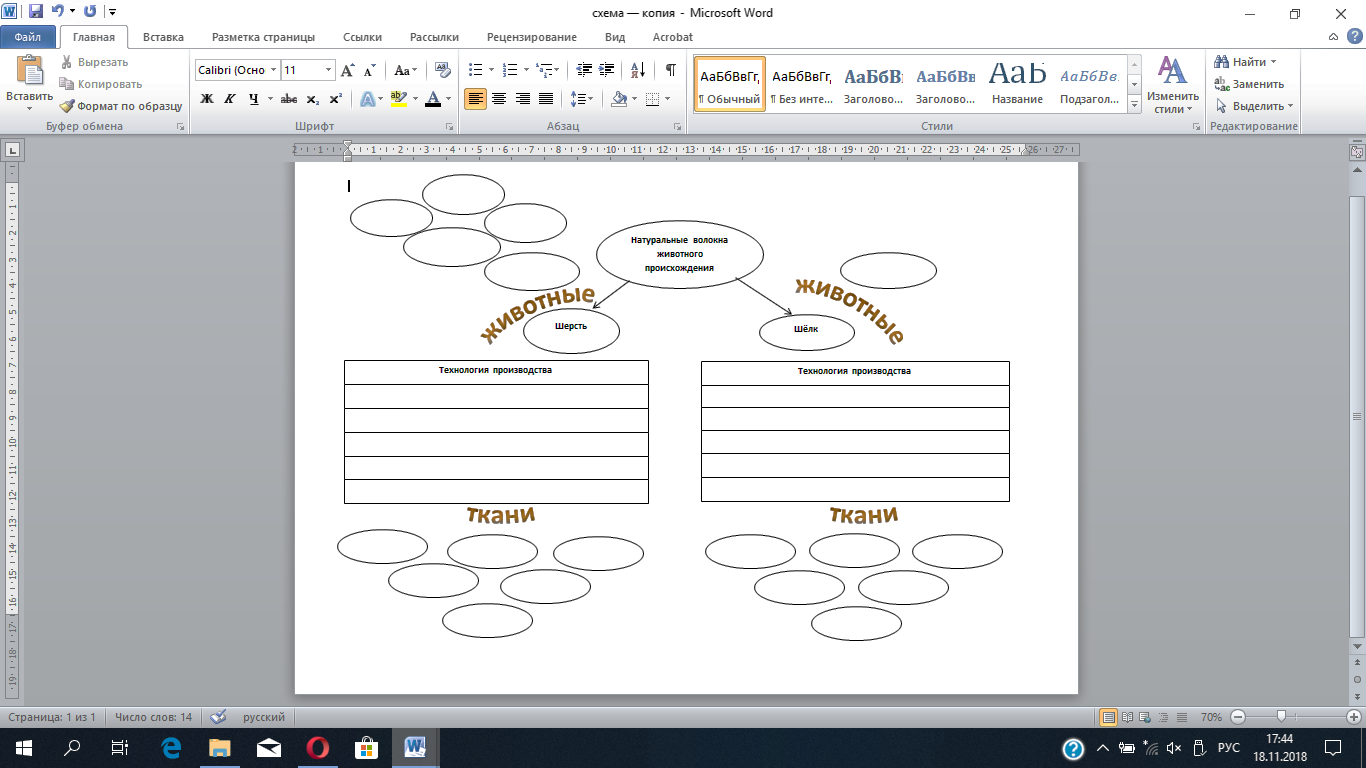 Проводит обобщение результатов исследования. Подводит итоги выполненной работыОрганизуют сотрудничество и совместную деятельность в малых группах.Проводят исследование, отбирают и используют необходимую информацию.Представляют сведения о полученной информации.Обобщают, осознают и формулируют то новое, что усвоили. Анализируют и оценивают результаты выполненной работы.РегулятивныеВыделять и осознавать то, что уже усвоено и что ещё подлежит усвоению, осознавать качество и уровень усвоенияКоммуникативные Осуществлять учебное сотрудничество с учителем и сверстниками.ПознавательныеПонимать и интерпретировать полученную информациюУправлять своей познавательной деятельностьюIV. Лабораторно-практическая работа учащихсяIV. Лабораторно-практическая работа учащихсяIV. Лабораторно-практическая работа учащихсяIV. Лабораторно-практическая работа учащихсяПредлагает выполнить лабораторно-практическую работу.Формулирует задание. Лабораторно-практическая работа «Изучение свойств тканей и создание фасона юбки»Проводит вводный инструктаж.Инструктаж по технике безопасностиВо время лабораторной работы ученицы должны определить свойства предложенных тканей. По итогам лабораторной работы выбрать ткань соответствующих свойств и выполнить эскиз изделия.Текущий инструктаж. Учитель совершает целевой обход, проверяет правильность выполнения работы, выявляет типичные ошибки, предлагает способы их устранения, следит за соблюдением правил техники безопасности.Заключительный инструктаж. Подведение итогов лабораторной работы. Предлагает сформулировать выводы по итогам выполнения работы.Организует проектную деятельностьУмение определять природу сырья ткани необходимо для последующей работы с тканью на всех этапах изготовления швейного изделия. При выборе фасона одежды необходимо определить ее назначение, а в зависимости от этого выбрать подходящую ткань, по свойствам отвечающую тем или иным требованиям.Вспомните этапы проектной деятельностиВыбор ткани и выполнение эскиза изделия. Эскиз содержит вид спереди и сзади, хорошо видны се конструктивные особенности.Описание юбки: Название, назначение, вид ткани, силуэт, количество швов, особенности застежкиОписание переднего полотнищаОписание заднего полотнищаОтделка изделияНа доске вывешиваются работы творческих групп.Группам предлагается определить назначение юбок по их эскизам (ответы каждой группы фиксируются на доске)Защита проектовПодводит обучающихся к самоанализу, самооценке результатов деятельности.Выполняют  лабораторно-практическую работу в группах.5 «П» проектной деятельности:ПроблемаПроектированиеПоиск информацииПродуктПрезентацияПроектная деятельность в группахРегулятивныеОсуществлять самоконтроль и взаимоконтроль процесса и результатов выполнения лабораторно-практической работыКоммуникативныеСтроить продуктивное сотрудничество с учителем и сверстниками.ПознавательныеДелать выводы и умозаключения из наблюдений. Структурировать знания, выделять главноеУправлять своей познавательной деятельностью.Знать моральные нормы и уметь выделять нравственный аспект поведенияV. Рефлексия,  домашнее заданиеV. Рефлексия,  домашнее заданиеV. Рефлексия,  домашнее заданиеV. Рефлексия,  домашнее заданиеОрганизует оценку работ учащихсяАнализ  итогов работы.  Обсудить  затруднения, возникшие  в процессе  работы.Согласовывает результаты учебной деятельности с обучающимися, выставляет отметки по результатам работы на урокеИнициирует рефлексию учащихся по поводу своей деятельности.Сегодня урок был посвящен тканям. А что испокон веков мастерицы изготавливали из кусочков тканей, оставшихся от раскроя? Лоскутные одеяла. Каждая ученица получает карточку с изображением лоскутка, на обратной стороне написано начало фразы.Нужно продолжить фразу и прикрепить лоскуток к доске, создавая лоскутный узор.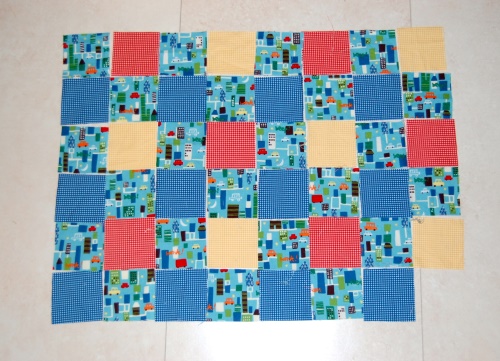 Предлагает варианты выполнения домашнего задания:Стандартный минимум: ответить на вопросы к §Повышенный уровень: оформить коллекцию тканей из натуральных и химических волоконРебята обсуждают, насколько грамотно выполнены работы по критериям:Правильность заполнения кластера - 1 баллПравильность и полнота выполнения исследования - 1 баллПолнота обоснования выбора ткани для юбки - 1 баллЭстетичность выполнения эскиза - 1 баллПолнота описания изделия - 1 баллОтвечают на вопросы, высказывают своё мнение.Записывают домашнее заданиеРегулятивныеАдекватно воспринимать оценку учителя.КоммуникативныеСлушать и вступать в диалогПознавательныеДелать выводы и умозаключения из наблюдений. Структурировать знания, выделять главное Осознавать важность обучения предмету и систематического выполнения домашних заданий 